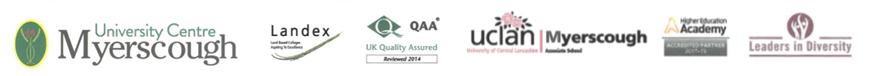 EQUINE COURSESCLOTHING & EQUIPMENTFor all yard duties –Waterproof trousers in navy or black, (price approximately £15.00).  It is recommended to buy two to allow for adverse weather conditions.Please be sure all personal equipment is namedSteel toecap boots are available and are recommended by HSE.  Students must be aware that the steel toecap could in some circumstances be pressed into the foot by a heavy object eg. a horse stepping onto them.  The College therefore leaves this decision to the student.Leather ½ Chaps - are allowed provided they are dark coloured and worn over jodhpurs and with plain jodhpur boots. Suede chaps NOT allowed as they rub the horse’s sidesRiding Boots - Bulky, laced short or long boots will not be permitted.Gloves – Will always be worn for riding, lunging and leading horses.   Hair - must always be tied back when riding or on yards and MUST be worn in a hairnet under riding hats. College Sweatshirts - They are very smart and cost approx. £20.00.  Orders can be placed before coming to College or purchased at enrolment to ensure you are not waiting for delivery.Lightweight Polo Shirts/ etc Depending on weather conditions students may wish to ride in a light shirt.  We are conscious that students must be smart to uphold the image of the department.  Students will not be allowed to perform stable management or ride in inappropriate t-shirts and plain dark coloured polo shirts are recommended.  The College sells these shirts which can also bear the Equine department logo.  Cost is approx. £15.00. Please note: Students are not allowed to ride in sleeveless tops.  For jumping long sleeves must always be worn, otherwise normal short sleeved polo shirts for all riding and stable management.Restrictions:Only plain dark coloured jodhpurs will be allowedNo patterned jodhpurs and seats must be the same colourNo piercings are permitted whilst students are on the yard or riding. This is for the Students own safety and is strictly enforcedOnly wedding rings and watches will normally be permittedFinger nails: nail extensions can cause serious injury if ripped off and it is recommended that these are removedFinger nails are to be of a neutral solid colourCOURSEPRACTICAL CLASSROOM SESSIONSAll Equine Courses.Boots for yard work (wellingtons/strong boots) dark in colour. Hairnets for long hair.Gloves (suggest 2 pairs).
Hat leading / riding / handling horses – Hats bearing only the EN1384 or BSEN1384 standard will no longer be accepted under BHS hat rules for 2016.However, hats would be acceptable if they carry EN1384 or BSEN1384 and another standard such as those listed:PAS 015 (1998 or 2011)VG1 01.040 (2014-12)ASTM F1163 (2004a or 04a onwards)SNELL E2001AS/NZS 3838 (2006 onwards)
For all riding module and courses.Short and Long WhipJodhpurs / Breeches (navy or black no garish patterns)  boots with NON suede gaiters OR leather/rubber riding boots.College sweatshirt, in navy or black or similar dark plain sweater.
Body protectors are compulsory for jumping.From 2018, any back protector older than 2000 will not be permitted. Please do not purchase one despite their availability. Only purchase one that holds the 2009 Level 3 BETA (Purple) Label.Boots for yard work.Range of pens, pencils and associated equipment (ruler, erasers, highlighters).Files and notepaper / books. File dividers. Bag to keep all equipment safe and together.Pen drives are not recommended as they can be easily lost and corrupted.Familiarity with online storage would be advantageous, but will be covered in tutorial / induction sessions.